Equipo de Esterilización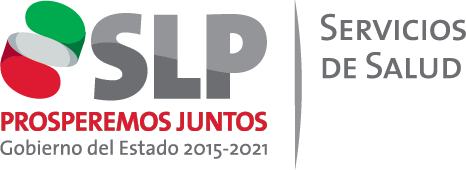 Equipo de EsterilizaciónVigencia:Agosto 23 al 31 de Diciembre 2018Periodicidad: 2 servicios durante la vigencia del contratoProgramación:Agosto 2018Diciembre 2018Condiciones:Mano de obra (ingeniero/técnico): Cédula profesional y certificado de capacitación.Condiciones:Herramienta: Suficiente de acuerdo a cantidad ofertada, con certificados de calibración.Condiciones:Mantenimientos correctivos: A realizar aquellos que surjan durante el periodo de vigencia del contrato.Condiciones:Distribución de accesorios y consumibles adquiridos por el proveedor. Rutina de mantenimiento preventivo a Esterilizadora de Vapor Autogenerado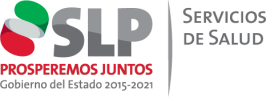 Rutina de mantenimiento preventivo a Esterilizadora de Vapor Autogenerado1.-Inspeccionar las condiciones ambientales, instalaciones y estado general del equipo. 2.-Efectuar limpieza integral externa (chasis, estructura de soporte, panel de control, etc.)3.-Cambiar empaquetaduras de la puerta.4.-Efectuar inspección general de la línea de vapor (fugas, estado de aislamiento) en el tramo de bajada y purga de manual de vapor. 5.-Revisar y limpiar trampas de vapor y filtro.6.-Cambiar el filtro de aireación antibacteriano de la cámara.7.-Evacuar el tanque del sistema de vacío y del depósito de agua del caldero incorporado al esterilizador, para proceder a su limpieza y mantenimiento.8.-Comprobar la calibración de los presostato y ajustarlos si es necesario:9.-Comprobar el funcionamiento del termostato de control de temperatura del tanque de agua del sistema de vacío y ajustarlo entre 35° - 40° para cierre y apertura de la electroválvula de alimentación del agua.10.-Comprobar el funcionamiento de los indicadores de temperaturas, contrastando la lectura con un termómetro patrón y realizar el ajuste.11.-Comprobar el funcionamiento de los indicadores de presión, contrastando la lectura con un manómetro patrón y realizar el ajuste.12.-Efectuar inspección general y verificar el estado del sistema eléctrico/electrónico (cable de alimentación, conexiones, componentes eléctricos o electrónicos sobrecalentados, entre otros) y medir la resistencia de línea a tierra.13.-Inspección del estado de termómetros o instrumentos del control de temperatura.14.-Inspeccionar el estado de los manómetros y manovacuómetros.15.-Verificar el estado de las válvulas de seguridad.16.-Verificar la presión de entrada de vapor, agua blanca y aire comprimido.17.-Verificar el estado y funcionamiento de los componentes interno y externo del caldero incorporado.18.-Inspeccionar y limpiar el filtro, check, válvula flotador y solenoide en el sistema de llenado de la cámara de caldero y del tanque de abastecimiento de agua blanda.19.-Inspeccionar el sistema de vacío alternativo por venturi.20.-Revisar empaques de la bomba de vacío y engrasar los rodajes de la bomba; revisar acoplamiento flexible y contrastar la corriente nominal respectiva.21.-Verificar funcionamiento de alarmas22.-Verificar el funcionamiento del equipo en todos los modos de operación, en conjunto con el operador.23.-Si el esterilizador está provisto de registrador gráfico, comprobar las lecturas de temperatura y presión contrastándolas con los indicadores y realizar ajuste.Rutina de mantenimiento preventivo a Esterilizadora de Vapor AutogeneradoRutina de mantenimiento preventivo a Esterilizadora de Vapor Autogenerado24.-Comprobar el estado de la válvula solenoide, válvula neumática, electroválvula y de la lámpara o focos de señalización.25.-Comprobar el estado y funcionamiento de la resistencia calefactora, presostato, válvula de esfera y del caldero.26.-Desmontar la electrobomba de agua para el eyector y limpiar los rodetes de posibles incrustaciones.27.-Limpieza del asiento y obturador de las válvulas de retención:Válvula de desvaporizaciónVálvula de la entrada de presión de las juntas de las puertasVálvula de igualación de presión y ventilaciónVálvula de vacíoVálvula de purga de recámaraVálvula de entrada de agua al caldero electrónicoVálvula de aireación.28.-Limpieza del asiento de las válvulas neumáticasVálvula de vapor recámara a cámaraVálvula de igualación y/o ventilaciónVálvula de vacíoVálvula de vapor recámaraVálvula de purga continuaVálvula de desvaporización29.-Mantenimiento integral de las electro bombas de vacío, caldero y del hidroneumático.30.-Comprobar estado del termómetro y termostato de control de temperatura y sensor de nivel del tanque de agua del sistema de vacío.Rutina de mantenimiento preventivo a Esterilizadora de MesaRutina de mantenimiento preventivo a Esterilizadora de Mesa1.-Cambiar filtro de aire.2.-Verificar que no haya fugas en las trampas de vapor y de ser el caso, desmontarlos y limpiarlos. 3.-Retirar impurezas y partículas del interior del filtro para evitar obstrucción.4.-Revisar y apretar en su aso las conexiones eléctricas en el cuadro eléctrico, caja de conexiones, motores, válvulas eléctricas, dispositivos de bloqueo y la instrumentación.5.-Realizar un control general del sistema de bloqueo y regulación de la puerta.6.-Limpiar la unidad de control electrónico.7.-Comprobar la empaquetadura de la puerta, cambiar en caso necesario.8.-Verificar funcionamiento en todos los modos de operación.9.-Calibrar y validar el equipo. 10.-Comprobar ajustes de las conexiones de tuberías para evitar fugas.11.-Limpiar filtros de agua.12.-Accionar el manubrio de la válvula de seguridad y aliviar la presión existente por 2-3 segundos. 13.-Colocar aceite lubricante en bisagras y seguros de la puerta de sujeción.14.-Limpiar la cámara y la puerta, las paredes internas del esterilizador, los estantes y los rieles para los estantes.15.-Verificar en funcionamiento los parámetros de presión, temperatura y tiempo.